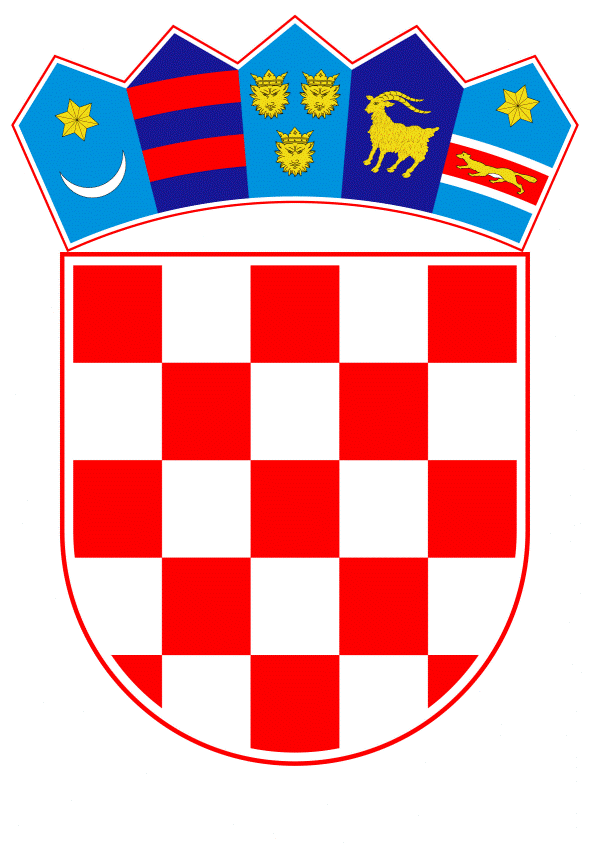 VLADA REPUBLIKE HRVATSKEZagreb, 4. srpnja 2024.______________________________________________________________________________________________________________________________________________________________________________________________________________________________Banski dvori | Trg Sv. Marka 2  | 10000 Zagreb | tel. 01 4569 222 | vlada.gov.hrPRIJEDLOG Na temelju članka 31. stavka 3. Zakona o Vladi Republike Hrvatske (Narodne novine, br. 150/11, 119/14, 93/16, 116/18 i 80/22), a u vezi s člankom 13. stavkom 7., člankom 37. stavkom 8. i člankom 39. stavkom 1. Zakona o sustavu osiguranja depozita (Narodne novine, broj 146/20 i 119/22), Vlada Republike Hrvatske je na sjednici održanoj ______________ godine donijela Z A K L J U Č A KPrihvaća se Izvještaj o radu Hrvatske agencije za osiguranje depozita i izvještaj o radu sustava osiguranja depozita za 2023. godinu, Revidirani financijski izvještaji Hrvatske agencije za osiguranje depozita za 2023. godinu i Izvješće o radu Nadzornog odbora Hrvatske agencije za osiguranje depozita za 2023. godinu, u tekstu koji je Vladi Republike Hrvatske dostavila Hrvatska agencija za osiguranje depozita aktom, klase: 04-125-E-50-08, urbroja: I-196/2024 od 10. lipnja 2024. godine. Klasa: Urbroj: Zagreb, PREDSJEDNIKmr. sc. Andrej Plenković                                                        OBRAZLOŽENJESukladno odredbama članka 13. stavka 7., članka 37. stavka 8. i članka 39. stavka 1. Zakona o sustavu osiguranja depozita (Narodne novine, broj 146/20 i 119/22) direktorica i predsjednik Nadzornog odbora Hrvatske agencije za osiguranje depozita su aktom, klase: 04-125-E-50-08, urbroja: I-196/2024 od 10. lipnja 2024. godine, dostavili Izvještaj o radu Hrvatske agencije za osiguranje depozita i izvještaj o radu sustava osiguranja depozita za 2023. godinu, Revidirane financijske izvještaje Hrvatske agencije za osiguranje depozita za 2023. godinu i Izvješće o radu Nadzornog odbora Hrvatske agencije za osiguranje depozita za 2023. godinu.Prema podacima u Izvještaju o radu Hrvatske agencije za osiguranje depozita (u daljnjem tekstu: HAOD) i izvještaju o radu sustava osiguranja depozita za 2023. godinu u bankarskom sektoru Republike Hrvatske na dan 31. prosinca 2023. godine poslovalo je 20 kreditnih institucija, 19 poslovnih banaka i 1 stambena štedionica (1 kreditna institucija manje u odnosu na 2022.). Od navedenog broja, 7 kreditnih institucija ispunjava kriterij za klasifikaciju velikih banaka (ZABA, PBZ, Erste&Steiremarkische Bank, OTP banka, HPB, RBA i Addiko Bank). Sustav kreditnih institucija u Republici Hrvatskoj i dalje obilježava dominacija kreditnih institucija u stranom vlasništvu. Od ukupno 20, 11 kreditnih institucija je na kraju 2023. godine u većinskom stranom vlasništvu. Sustav osiguranja depozita financira se iz raspoloživih financijskih sredstava Fonda osiguranja depozita (u daljnjem tekstu: FOD). Ciljana razina sredstava FOD-a u Republici Hrvatskoj iznosi 1% + 1,5% osiguranih depozita svih kreditnih institucija, članica sustava osiguranja depozita. FOD u trećem kvartalu 2023. godine nije imao dostignutu zakonom propisanu ciljanu razinu, zbog čega je pokrenut sustav obračuna i prikupljanja premije osiguranja depozita za 3. kvartal. Ukupni depoziti u kreditnim institucijama porasli su u 2023. godini, te su na kraju prosinca 2023. godine iznosili 63,25 mlrd eura (porast za 1,59 mlrd eura odnosno 2,6% u odnosu na kraj prosinca 2022.) što je rezultat stabilnosti bankarskog sektora i financijskog sustava u Republici Hrvatskoj. Osigurani depoziti na dan 31. prosinca 2023. godine iznosili su 35,95 mlrd eura što je u odnosu na kraj 2022. godine porast od 1,32 mlrd eura, odnosno 3,8%. Sukladno Izvješću neovisnog revizora Antares revizija d.o.o. financijski izvještaji HAOD-a za godinu završenu 31. prosinca 2023. godinu sastavljeni su, u svim značajnim odrednicama, u skladu sa Zakonom o financijskom poslovanju i računovodstvu neprofitnih organizacija (NN, br. 121/14 i 114/22). U 2023. godini HAOD je ostvarila 48,85 mln eura prihoda i 2,71 mln eura rashoda. Višak prihoda 2023. godine iznosi 46,15 mln eura, a preneseni višak prihoda iz prethodne godine iznosi 1,03 mlrd eura, što je posljedično rezultiralo viškom prihoda u idućem razdoblju od 1,07 mlrd eura. Na dan 31. prosinca 2023. godine u HAOD-u je bilo zaposleno 12 radnika (1 manje u odnosu na 31.12.2022.). Višak prihoda nad rashodima proizašao iz obavljanja djelatnosti mandatnih poslova (za druga ministarstva i tijela RH) se po završetku financijske godine sukladno Odluci Direktora HAOD-a, uz prethodnu suglasnost Nadzornog odbora, prenosi u državni proračun (prijenos izvršen 29. siječnja 2024.). U Izvješću o radu Nadzornog odbora Hrvatske agencije za osiguranje depozita za 2023. godinu Nadzorni odbor je ocijenio rad HAOD-a u skladu s internim aktima te ovlastima određenim zakonskim i podzakonskim propisima koji reguliraju njenu djelatnost. Nadzorni odbor je usvojio zaprimljena predmetna izvješća na sjednici održanoj dana 23. svibnja 2024. godine. Predlagatelj:Ministarstvo financijaPredmet:Prijedlog zaključka kojim se prihvaća Izvještaj o radu Hrvatske agencije za osiguranje depozita i izvještaj o radu sustava osiguranja depozita za 2023. godinu, Revidirani financijski izvještaji Hrvatske agencije za osiguranje depozita za 2023. godinu i Izvješće o radu Nadzornog odbora Hrvatske agencije za osiguranje depozita za 2023. godinu